UNIT #4          Graphical ModelsMAP 4CUnit Goals:Interpret graphs to describe a relationship, using language and units appropriate to the context.Describe trends based on given graphs, and use the trends to make predictions or justify decisions.Recognize that graphs and tables of values communicate information about rate of change, and use a given graph or table of values for a relation to identify the units used to measure rate of change.Identify when the rate of change is zero, constant, or changing, given a table of values or a graph of a relation, and compare two graphs by describing the rate of change.Compare, through investigation with technology, the graphs of pairs of relations by describing the initial conditions and the behaviour of the rates of change.Recognize that a linear model corresponds to a constant increase or decrease over equal intervals and that an exponential model corresponds to a constant percentage increase or decrease over equal intervals, select a model to represent the relationship between numerical data graphically and algebraically, using a variety of tools and strategies, and solve related problems.Make connections between formulas and linear, quadratic, and exponential functions, using a variety of tools and strategies.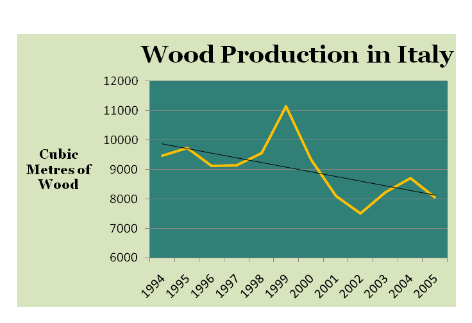 Discuss trends for wood production in Italy.KEY TERMSTrends:Rate of Change:First Differences:Second Differences:Linear:Quadratic:Exponential: